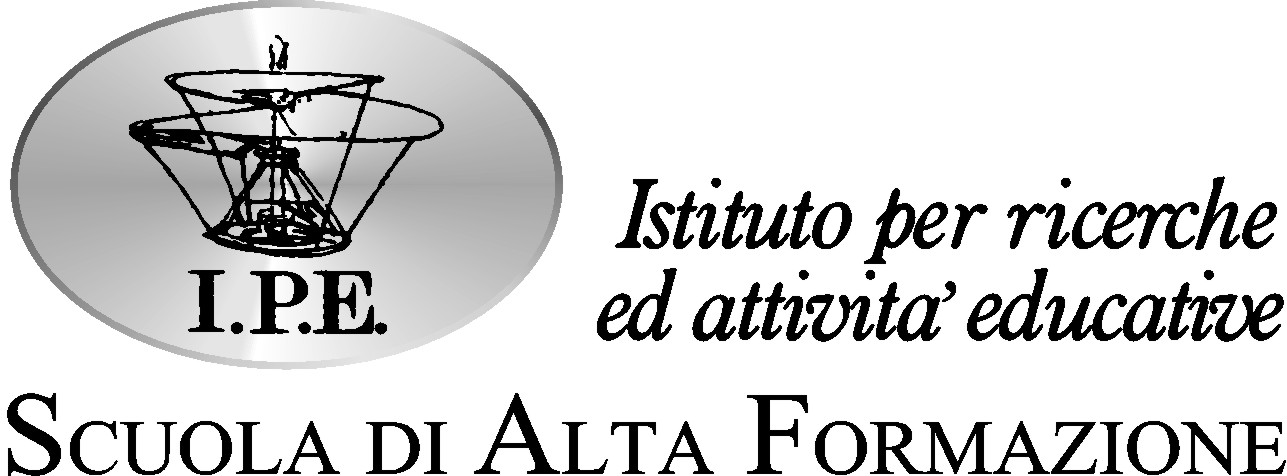            scheda di iscrizioneCorso Executive Autorità di vigilanza ed Enti:interazioni controllori-controllatiIPE – ISTITUTO PER RICERCHE ED ATTIVITÀ EDUCATIVERiviera di Chiaia 26480121 – NapoliIl/La sottoscritto/a___________________________________________________________________(Nome e Cognome)nato/a il____________a___________________e residente a____________________________(____)                   (gg/mm/aaaa)                (Luogo di nascita) 		                                  (Luogo di residenza)                                (Provincia)in via ___________________________________________________n _______cap ______________	(Indirizzo)                                           (n. civico)Azienda/Istituzione ________________________________Funzione __________________________Indirizzo _________________________________ n. ______Città ______________cap ___________tel ________________________fax ________________________cellulare______________________Ruolo ricoperto_________________________________e-mail________________________________						         					   (Indirizzo di posta elettronica)CHIEDEl’iscrizione al Corso Executive “Autorità di vigilanza ed Enti: interazioni controllori-controllati”, che si terrà nei giorni 15-16 maggio; 5-6-19 giugno; 3 luglio 2015, in qualità di________________________, versando la quota di: 1.000,00 Quota ordinaria700,00 Quota per dipendenti aziende Partner500,00 Quota Ex allievi – Giovani commercialisti ODCECIl/La sottoscritto/a allega alla presente scheda la relativa quota in assegno () oppure la ricevuta del bonifico () effettuato sul conto:Banca Prossima S.p.A.- Intestato a IPE – Istituto per ricerche ed attività educativeIBAN:	IT79 G033 5901 6001 0000 0105 391	BIC:	BCITITMXCausale: Nome e Cognome. Quota iscrizione corso executiveLuogo e data ___________________		___________________________________										FirmaInformativa ai sensi dell’art. 13 del D. Lgs. n. 196/2003. Si informa i dati personaliì conferiti con la presente liberatoria saranno trattati con modalità cartacee e telematiche nel rispetto della vigente normativa e dei principi di correttezza, liceità, trasparenza e riservatezza; in tale ottica i dati forniti, verranno utilizzati per le finalità strettamente connesse e strumentali alle attività come indicate nella su estesa liberatoria. Il conferimento del consenso al trattamento dei dati personali è facoltativo. In qualsiasi momento è possibile esercitare tutti i diritti indicati dall’articolo 7 del D. Lgs. n. 196/2003, in particolare la cancellazione, la rettifica o l’integrazione dei dati. Tali diritti potranno essere esercitati inviando comunicazione scritta.presto il consenso 					nego il consenso	Luogo e data ____________________			___________________________________
										Firma	